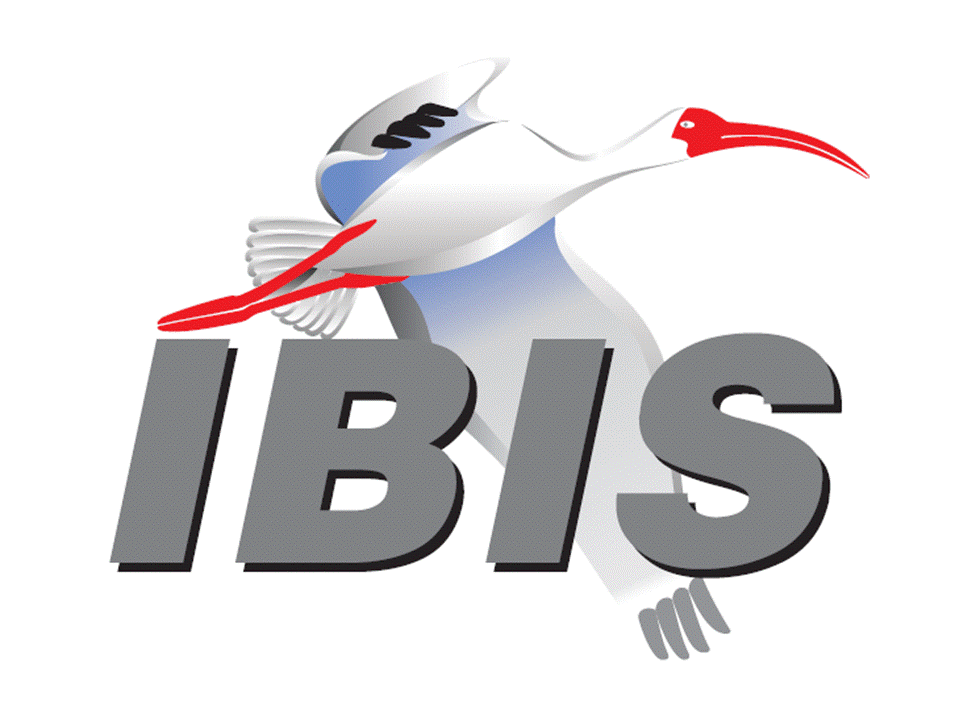 IBIS Open Forum MinutesMeeting Date: November 18, 2016Meeting Location: Tokyo, JapanVOTING MEMBERS AND 2016 PARTICIPANTSANSYS				Curtis Clark, Toru Watanabe*, Miyo Kawata*Broadcom (Avago Technologies)	Bob MillerCadence Design Systems		Ken Willis, Brad Brim, Aileen Chen, Lanbing Chen					  Zhiyu Guo, Mohan Jiang, Rachel Li, Ping Liu					  Haisan Wang, Yitong Wen, Clark Wu, Dingru Xiao					  Benny Yan, Haidong Zhang, Wenjian Zhang					  Zhangmin Zhong, Hui Wang, Jinsong Hu, Wei Dai					  Rong Zhang, Kent Ho, Skipper Liang, Jack Lin					  Candy Yu, Morihiro Nakazato*, Takuya Moriya*Cisco Systems			Giuseppi Selli, Brian Baek, Hannah Bian, Tonghao Ding					  Amanda Liao, Cassie YanCST					Stefan ParetEricsson				Anders Ekholm*, David Zhang, Zilwan Mahmod					  Guohua WangGLOBALFOUNDRIES		Steve ParkerHuawei Technologies			Yuanbin Cai, Haiping Cao, Zhenxing Hu, Peng Huang					  Xusheng Liu, Longfang Lv, Guanjiang Wang					  Chen Yu, Cheng Zhang, Gezi Zhang, Zhengyi Zhu					  Fangxu Yang, Huajun Chen, Xiao Peng  Zhengrong Xu, Xianbiao Wang, Lin Shi  Hongcheng YinIBM	Adge Hawes, Luis Armenta, Trevor TimpaneInfineon Technologies AG 		(Christian Sporrer)Intel Corporation	Hsinho Wu, Mohammad Bapi, Michael Mirmak,	  Masahi Shimanouchi, Todd Bermensolo, Zao Liu,	  Gong Ouyang, Udy Shrivastava, Gianni Signorini,	  Richard Mellitz, Youqing Chen, Jennifer Liu	  Luping Liu, Bruce Qin, Yuyang Wang, Denis Chen	  Jimmy Hsu, Thonas Su, Morgan TsengIO Methodology			Lance WangKeysight Technologies	Radek Biernacki, Heidi Barnes, Jian Yang, Fangyi Rao, Stephen Slater, Pegah Alavi, Edwin Young		Mitsuhara Umekawa*, Hiroaki Sasaki*Maxim Integrated			Yan Liang, Don Greer, Thinh Nguyen, Joe Engert,					   Hock Seon, Ahmed GendyMentor Graphics			Arpad Muranyi, Vladimir Dmitriev-Zdorov, John Angulo,					  Mikael Stahlberg, Kenji Kushima*Micron Technology			Randy Wolff, Justin Butterfield  Micron Memory Japan		Masayuki Honda*, Tadaaki Yoshimura*, Toshio Oki*					  Mikio Sugawara*Signal Integrity Software		Mike LaBonte*, Walter Katz, Todd Westerhoff,  Richard AllredSynopsys				Ted Mido, Kevin Li, Massimo Prando, Xuefeng Chen					  Andy Tai, Jinghua HuangTeraspeed Labs			Bob RossXilinx					Masao Nakane*ZTE Corporation			Shunlin Zhu, Fengling Gao, Lili Wei, Zhongmin Wei					  Bi Yi, Changgang Yin, Yang Yang, Xiaoli YuZuken					Michael Schaeder, Amir Wallrabenstein  Kiyohisa Hasegawa*, Kazuki Furukawa*OTHER PARTICIPANTS IN 2016AAT					Sam LiuA&D Print Engineering Co.		Minoru Hasegawa*Abeism Corporation			Nobuyuki Kiyota*AET					Shigekazu Hino*Alcatel-Lucent				Yishan Li, Yiqing MaoAMD Japan				Tadashi Arai*Apollo Giken Co.			Satoshi Endo*, Naoya Iisaka*, Toshiki Tamura* ASUSTek Computer			Nick HuangAurora System			Dian YangAvant Technology			Jyam Huang, Chloe YangBasiCAE Software Technology	Darcy LiuCanon Components			Takeshi Nagata*Canon					Kengo Umeda*, Syoji Matsumoto*Casio Computer Co.			Yasuhisa Hayashi*, Ikuo Imada*Celestica				Allen Wang, Vincent WenCybernet Systems			Hideto Ishikura*, Shiho Nagae*, Takayuki Tsuzura*Denso Corp.				Koji Ichikawa*Digital Corp.				Hiroaki Fujita*eASIC					David BanasEdadoc				Deheng Chen, Hong ZhangEizo Corp.				Yu Yamada*FiberHome Technologies		Yejing JiaFoxconn Electronics			Gino Chen, Ryan Hou, Mandy HY SuFuji Xerox Manufacturing Co.		Rumi Maeda*Fujitsu Advanced Technologies	Shogo Fujimori*Fujitsu Interconnect Technologies	Masaki Kirinaka*, Akiko Tsukada*Fujitsu Ltd.				Kohichi Yoshimi*Fujitsu Semiconductor		Hirokazu Yamazaki*Ghent University			Paolo ManfrediGigabyte Technology			Chris Tsai, CJ WangGlobal Unichip Japan			Masafumi Mitsuishi*Gowin Semiconductor			Xiaozhi Lin, Qi ZhouH3C					Bin Chen, Mao Jun, Xing HuHamamatsu Photonics		Akahiro Inoguchi*Hamburg University of Technology	Jan Preibisch, David DahlHanghou Hikvision Digital		Wenquan Hu TechnologyHewlett Packard Enterprise		Passor Ho, Corey Huang, Hellen LoHGST					Satoshi Nakamura*Hisilicon				Wei Zhen, Hitachi					Kimihisa Handa*Hitachi Kokusai Electric		Katsuya Konno*Hitachi ULSI Systems Co.		Sadahiro Nonoyama*IB-Electronics				Makoto Matsumuro*Independent				Carl GabrielsonInfo TM Microelectronics		Aofeng QianInstitut Supérieur des Sciences 	Wael Dghais Appliquées et de Technologie de  SousseInventec				Zhong PengJapan Electronics Packaging and	Yukio Masuko* Circuits AssociationJapan Radio Co.			Hiroto Katakura*JEITA					Yosuke Kanamaru*John Baprawski, Inc.			John BaprawskiJVC Kenwood Corp.			Takuo Fujimura*, Hidetoshi Suzuki*, Masayuki Kurihara*KEI Systems				Shinichi Maeda*Keyence Corp.			Tomo Uchida*Lattice Semiconductor		Dinh Tran, Maryam ShahbaziLeading Edge				Pietro VergineLenovo				John Lin, Alan SunLite-On Technology			Steven Chen, Steven CH Chen, Sam LyuMarvell					Jie Pan, Weizhe Li, Liang Wu, BL Qian, Fang LvMathWorks				Mike Mulligan, Corey MathisMD Systems Co.			Hideaki Kouzu*Megachips Corp.			Kosuke Egami*Modech				Tomo Koba*Monsoon Solutions			Nathan HirschMostec					Ninghua Li, Kaihe ZhangMurata Manufacturing Co.		Satoshi Arai*Nanya Technology Corp.		Chiwei Chen, Andy Chih, Taco Hsieh, Jordan Hsu					  Andre Huang, Raphael Huang, George Lee, Allen ZuoNEC Engineering			Masahiko Kuroda*NEC Magnus Communications	Toshio Saito*NEC Space Technologies		Syuichi Koreeda*Nikon Corporation			Manabu Matsumoto*Northrup Grumman			Alex GolianNovatek				Vincent Lin, Willy LinNvidia Corp.				Norman Chang, David Chen, Chihwei Tsai, Ann YenNXP					Jon BurnettOki Electric Industry Co.		Atsushi Kitai*Panasonic Corp.			Kenichi Hirano*Panasonic Industrial Devices,	Kazuki Wakabayashi*, Yoshihide Komatsu* Systems and Technology Co.Peace Giant Corp.			Walter Huang, Jimmy LiuPegatron Corp.			Aje Chang, Stanley ChuPolitecnico di Torino			Claudio Siviero, Stefano Grivet-Talocia,   Igor Simone StievanoPulax Corp.				Masataka Wada*Qualcomm Technologies		Guobing Han, Irwin XueQuanta Computer			Eriksson Chuang, Scott CH LeeRambus				John YanRaytheon				Joseph AdayRenesas System Design Corp.	Kazunori Yamada*, Hiroyoshi Kuge*, Masaru Enomoto*Ricoh Company			Shigeru Toyazaki*, Yasuhiro Akita*, Kazumasa Aoki*					 Takuya Kitsukawa*, Masahiko Banno* Yoshikazu Tadokoro*Ricoh Industry Co.			Kohji Kurose*, Yuji Hara*Rohm Co.				Noboru Takizawa*SAE International			(Logen Johnson)SAIC Motor Corp			Weng YangSaxa					Takayuki Ito*Shanghai Zhaoxin Semiconductor	Jude JiShenzhen Zhongzeling Electronics	Nick HuangSILABTECH				Biman ChattopadhyarySilicon Motion Technology		Matt LinSilvaco Japan Co.			Yoshihiko Yamamoto*Signal Metrics				Ron OlisarSiGuys					Donald TelianSMICS					Sheral QiSocionext				Shigeru Nishio*, Hajime Omi*, Kazuo Toda*					  Yumiko Sugaya*, Yu Kamata*Sohwa & Sophia Technologies	Tomoki Yamada*Sony Corporation			Hiroaki AmmoSony Global Manufacturing &		Taichi Hirano*, Hayato Takeuchi*, Mizue Yamaguchi*  Operations Corp.			  Akira Matsuda*Sony LSI Design			Takashi Hasegawa, Toru Fujii*SPISim				Wei-hsing Huang*Spreadtrum Communications		Junyong Deng, Steven Guo, Baoping Bian  Yanbiao Chu, Nikki Xie, Zhi WangSTMicroelectronics			Fabio Brina, Olivier BayetTechnoprobe				Alberto Berizzi, Lorenzo Bernasconi, Simona CucchiTektronix Co.				Hitoshi Hatakeyama*Teledyne LeCroy			Denny Li, Yifeng WuToshiba Corp.				Satoshi Minewaki*, Yasuki Torigoshi*, Hitoshi Imi*Toshiba Information Systems Corp.	Yasuyuki Inaba*, Satoshi Yamaguchi*, Masashi Hirai*Toshiba Memory Systems Co.	Kanehara Kenichi*, Kouichi Ookawa*Toshiba Microelectronics Corp.	Jyunya Masumi*TSG Co.				Keiichi Hanada*Université de Bretagne Occidentale	Mihai TelescuVendorchain				Jun Zhao, Jing Luo, Dong LeiVIA Labs				Sheng-yuan LeeVIA Technologies			Terence Hsieh, Jerry Hsu, Justin HsuWADOW Corp.			Kazuhiko Kusunoki*Winbond Electronics			Albert LiXpeedic Technology			Max Cang, Mingcan Zhao, Zhouxiang Su, Rui Wang					  Qionhui Gui, Wenliang Dai, Yuqing Shen  Haitao Zhang, Rick Chang, Zachary SuZhejiang Uniview Technologies	Weiqi Chen, Jiayun DaiIn the list above, attendees at the meeting are indicated by *.  Principal members or other active members who have not attended are in parentheses. Participants who no longer are in the organization are in square brackets.UPCOMING MEETINGSThe bridge numbers for future IBIS teleconferences are as follows:Date				Meeting Number		Meeting PasswordDecember 2, 2016		628 078 024			IBISfriday11For teleconference dial-in information, use the password at the following website: 	https://sae.webex.com/sae/j.php?MTID=m0a07ee0ddc25e28af96b4bbad3c17f4bAll teleconference meetings are 8:00 a.m. to 9:55 a.m. US Pacific Time.  Meeting agendas are typically distributed seven days before each Open Forum.  Minutes are typically distributed within seven days of the corresponding meeting.NOTE: "AR" = Action Required.-------------------------------------------------------------------------------------------------------------------------------OFFICIAL OPENINGThe Asian IBIS Summit took place on Friday, November 18, 2016 at the Akihabara UDX building in Tokyo.  About 106 people representing 69 organizations attended.The notes below capture some of the content and discussions.  The meeting presentations and other documents are available at:http://www.ibis.org/summits/nov16c/Shogo Fujimori (Fujitsu Advanced Technologies and JEITA IBIS Promotion Working Group Chair) welcomed everyone and explained the meeting agenda and logistics. Mike LaBonte welcomed participants on behalf of the IBIS Open Forum and convened the meeting, noting that only technical presentations would be on the agenda, and there would be no voting.Mike continued by thanking the co-sponsors: the major organizational sponsors JEITA and the IBIS Open Forum and also the co-sponsors ANSYS, Cadence Design Systems, Cybernet Systems, Keysight Technologies, Mentor Graphics Corporation, MoDeCH, Toshiba Corporation and Zuken.IBIS CHAIR’S REPORTMike LaBonte (Signal Integrity Software (SiSoft), USA)Mike LaBonte presented updates on work in progress in the ATM, Interconnect and Quality task groups.  This includes an IBIS 6.2 release, backchannel support, C_comp model enhancements, redriver flow enhancements, and an interconnect modeling BIRD.  Several BIRDs have been approved for IBIS 6.2 while some are still in progress.  The IBIS Open Forum has 22 members and regular teleconference and Summit meetings. The China regional forum is a new group affiliated with IBIS.IBIS PROMOTION WORKING GROUP REPORTShogo Fujimori (Fujitsu Advanced Technologies, Japan)Shogo Fujimori showed the location of the IBIS Promotion Working Group within the JEITA/EC Center committee organization.  The objective of the working group is to promote IBIS simulation.  Activities include defining IBIS simulation procedure guidelines, hosting an IBIS seminar, helping with logistics of the IBIS Summit in Japan and maintain IBIS quality documents.  The group hosted an IBIS basics seminar in June 2016 and an IBIS-AMI seminar before the IBIS Summit.  Surveys of the seminar attendees show that experienced engineers are interested in IBIS-AMI, a lot of beginners attended the IBIS basic seminar, one third of attendees use IBIS-AMI models, experienced engineers resolve issues in cooperation with EDA and/or device vendors, and model availability is still a major problem.DIFFERENTIAL MODELING FLOW WITH SERIES MODEL IN VERILOG-AWei-hsing Huang* and Sanjeev Gupta** (*SPISim, USA and **Sigintegrity Solutions, India)Wei-hsing Huang presented. Half/true differential buffers are modeled including a series model for the effects of differential current and differential capacitance.  The rigid syntax of the series model can lead to many inaccuracies.  Replacing the series model with a Verilog-A model using [External Model] syntax streamlines the modeling flow, improves V-T extraction accuracies, and removes the rigid series model syntax.  A modeling flow for creating the Verilog-A model was presented.IS TYPICAL ANALYSIS ENOUGH? WHAT IS CORNER CONDITION?Shinichi Maeda (KEI Systems, Japan)Shinichi Maeda presented an overview of typical conditions versus corner conditions of IO models including the affected keywords in IBIS.  He noted that the yields of ICs change between early silicon and mass production.  Process characteristics may also shift during the same timeframe.   He also noted there are very few fast and slow process cases.  He concluded that typical analysis is not enough for sign-off analysis, which requires analysis of corners.  In some cases, corner analysis results in over design.  If corner analysis shows the need for minor changes in the system design, those changes should be made.  If corner analysis shows the need for major design changes and increased costs, those changes should be reviewed.  Fast/slow process yield rates are usually unknown since the fabrication details are confidential. Seeing correlation between simulation and measurement is useful, and so is analyzing PCB fabrication error rates and error factors.Shogo Fujimori said there are very few cases in which the voltage is different between the driver and the receiver in an actual PCB. However, in the IBIS format the power supply voltage also differs with min, max and typ. He asked if these constraints on the IBIS format also make corner analysis difficult. Maeda-san answered that there are voltage differences between each pin due to IR drop.  Therefore, corner analysis is necessary.EMBEDDED DDR4 DESIGN SIMULATIONYukio Masuko* and Shinichi Maeda** (*Japan Electronics Packaging and Circuit Association, **KEI Systems, Japan)Yukio Masuko introduced the Japan Electronics Packaging and Circuit Association (JPCA).  The JPCA Design Academy provides simulation support for members and translates the latest standards into Japanese.  Masuko-san detailed a DDR4 design project that started with an ASIC vendor’s reference design.  Three new PCBs were designed using different stackups, and design guides are in development.  Details of the three designs were shown as well as simulation results for Address/Command, Clock and Data signals. Masuko-san noted that simulation including package coupling to show package skew effects is required for DDR4 bus analysis.  A matrix of package trace electrical lengths would be useful to add to [Define Package Model].Yu Yamada asked if 64 DDR4 bits must be simulated for a worst case power aware simulation. Shinichi Maeda replied that 32 bits are sufficient, because DDR4 has an invert output feature, so the maximum simultaneous switching bits is 32.Tadashi Arai asked what the “on-die model” was. Masuko-san said it was the internal model of the chip connections from the chip vendor, in a power aware IBIS model.QUALITY CHECKS FOR POWER AWARE IBIS MODELSAshish Gupta and Rameet Pai (Cadence Design Systems, India)[Presented by Takuya Moriya (Cadence Design Systems, Japan)]Takuya Moriya introduced power aware IBIS models.  Some quality checks can be performed to correlate IBIS model simulation with SPICE netlist simulation results.  The first quality check is simulation with sinusoidal noise injected into the power rail to measure jitter sensitivity.  The second quality check is simulation with/without power and ground rail parasitics.  Each case did not correlate well in simulation.  For the first case, jitter occurs due to changes in I/O buffer delay, which is a function of the supply voltage.  Power supply noise induced jitter (PSNIJ) is modeled by simulating the model three times with only +/- 5% voltage variation, overlapping the results to generate an eye diagram.  The IBIS simulation matched better to the SPICE netlist simulation results.  For better matching of the second case, an RC model of the on-die power supply decoupling had to be added to the IBIS model.  A table of delay versus voltage variation could be included in an IBIS model to improve the EDA tool simulation results.Someone asked if the magnitude of noise (200mV p2p @ 100MHz, 50mV p2p @ 1GHz) is reasonable for an actual PCB.  Moriya-san responded that these values are for the simulation only.Yumiko Sugaya asked if the C_series in slide 21 should be frequency dependent. Moriya-san said the values as shown should be suitable for simulation.VERIFICATION OF PDN DESIGN WITH POWER AWARE IBIS MODELMasaki Kirinaka and Akiko Tsukada (Fujitsu Interconnect Technologies Limited, Japan)Akiko Tsukada presented.  Four methods were shown for verifying a circuit board PDN design.  The first method is to apply a design guide for the placement of decoupling capacitors.  The second method is to check the PDN impedance compared to a target impedance, although the frequency range of the target impedance is uncertain.  The third method is to compare the PDN impedance of the board design to the PDN impedance of an evaluation board.  The fourth method is to compare the PDN impedance of the board design to the PDN impedance of an existing production board.A power aware IBIS model can be used for absolute verification of the I/O power PDN. Simulations were done to look at various modeling effects.  The package PDN model format influences the VDD noise and signal waveform results.  An S-parameter model for the package is more accurate than an LCR model.  For a package including on-package capacitors, it is necessary to model it with an S-parameter.  The frequency range of the S-parameter also influences the accuracy of the power noise analysis.For core power PDN verification, additional information is needed such as current waveforms and an on-die core power decoupling capacitance model.IBISCHK6 V6.1.3 AND EXECUTABLE MODEL FILE CHECKINGBob Ross (Teraspeed Labs, USA)Mike LaBonte presented.  New ibischk6 version 6.1.3 executables are available that resolve BUGs 174-180.  The executable names include 32 and 64-bit operating system designations.  An enhancement is executable model file checking per BUG179 for [Algorithmic Model] executable lines.  Executable files are checked for the existence of required functions based on .ami file Reserved_Parameters settings.TOUCHSTONE CONVERSION WRAPPERAnders Ekholm (Ericsson, Sweden)Anders Ekholm presented.  The tschk2 Touchstone file parser can be used to convert Touchstone models to Touchstone 2 models using the –canonical option.  Using this option strips out any comments from the original Touchstone file which may contain useful port information.  Anders wrote a Perl script named TS1toTS2 that solves this issue.  The script is available on the IBIS Open Forum website.IBIS MODEL – THE THANKWORTHY TECHNOLOGYKazuhiko Kusunoki (WADOW, Japan)Kazuhiko Kusunoki presented some history of IBIS.  He asked the audience to discuss if they were satisfied with IBIS and to discuss the future of IBIS.Shinichi Maeda commented that checking IBIS models is a must. Everyone should read the comments in an IBIS file, the readme file and other documentation, and test simulations should be run.Shogo Fujimori commented that the availability of IBIS models for automotive devices was insufficient, and he expected more to be supplied.Yu Yamada said IBIS models always had to be checked upon receipt, and that training was needed to do this. There are difficulties comparing IBIS models with measurements. Only certain engineers have the knowledge, and it is difficult to spread that within a company.IBIS provider Tadashi Arai commented that it is true that chip vendors have a cost to make IBIS models. SPICE models are generated for “free” as a subsequent product of chip development, while IBIS requires resources to be generated. This is especially true for representing modern complex buffer behaviors, using IBIS-AMI and/or power-aware keywords. The vendor needs to spend a lot of time and workload for those. He said there is a concern that LSI vendors might not provide all IBIS models free of charge, suggesting that users should convey that IBIS models are important to them, so that model providers will put more resources into producing good IBIS models. FPGA vendors have more motivation to produce IBIS models than for custom ICs.He said it was not easy for model makers to produce accurate models as described in the IBIS Accuracy Handbook. Most IBIS providers don’t have a formal qualification process, and that is why many IBIS models have the “not guaranteed” disclaimer. System makers are required to produce evidence of quality to comply with the Product Liability Act, and it is important to decide who is responsible for the accuracy of simulation results.Kusunoki-san commented that users are encouraged to claim the importance of IBIS.  Once it is recognized by IBIS providers, they will be happy to spend money to provide good and accurate IBIS model.Yukio Masuko said many vendors outsource IBIS model creation, and that was driving up the cost. They tend to provide SPICE for use by semiconductor companies, but not to system companies.A key point made by Kusunoki-san was that IBIS models are expensive to make, especially compared to SPICE models that are automatically generated in seconds, and AMI is even more expensive.CLOSING REMARKSMike LaBonte thanked the co-sponsors, presenters and attendees for their participation and support.  The meeting adjourned at 5:30 PM.NEXT MEETINGThe next IBIS Open Forum teleconference meeting will be held December 2, 2016.  ========================================================================NOTESIBIS CHAIR: Mike LaBontemlabonte@sisoft.com	IBIS-AMI Modeling Specialist, Signal Integrity Software	6 Clock Tower Place, Suite 250	Maynard, MA 01754VICE CHAIR: Lance Wang (978) 633-3388lwang@iometh.comPresident/CEO, IO Methodology, Inc.PO Box 2099Acton, MA  01720SECRETARY: Randy Wolff (208) 363-1764rrwolff@micron.comPrincipal Engineer, Silicon SI Group Lead, Micron Technology, Inc.8000 S. Federal WayP.O. Box 6, Mail Stop: 01-711Boise, ID  83707-0006TREASURER: Bob Ross (503) 246-8048bob@teraspeedlabs.comEngineer, Teraspeed Labs10238 SW Lancaster RoadPortland, OR 97219LIBRARIAN: Anders Ekholm (46) 10 714 27 58, Fax: (46) 8 757 23 40ibis-librarian@ibis.orgDigital Modules Design, PDU Base Stations, Ericsson ABBU NetworkFärögatan 6164 80 Stockholm, SwedenWEBMASTER: Mike LaBontemlabonte@sisoft.com	IBIS-AMI Modeling Specialist, Signal Integrity Software	6 Clock Tower Place, Suite 250	Maynard, MA 01754POSTMASTER: Curtis Clarkcurtis.clark@ansys.com	ANSYS, Inc.	150 Baker Ave Ext	Concord, MA 01742This meeting was conducted in accordance with ANSI guidance.All inquiries may be sent to info@ibis.org.  Examples of inquiries are:To obtain general information about IBIS.To ask specific questions for individual response.To subscribe to the official ibis@freelists.org and/or ibis-users@freelists.org email lists (formerly ibis@eda.org and ibis-users@eda.org).To subscribe to one of the task group email lists: ibis-macro@freelists.org, ibis-interconn@freelists.org, or ibis-quality@freelists.org.To inquire about joining the IBIS Open Forum as a voting Member.To purchase a license for the IBIS parser source code.To report bugs or request enhancements to the free software tools: ibischk6, tschk2, icmchk1, s2ibis, s2ibis2 and s2iplt.The BUG Report Form for ibischk resides along with reported BUGs at:http://www.ibis.org/bugs/ibischk/ 
http://www.ibis.org/ bugs/ibischk/bugform.txtThe BUG Report Form for tschk2 resides along with reported BUGs at:http://www.ibis.org/bugs/tschk/ 
http://www.ibis.org/bugs/tschk/bugform.txtThe BUG Report Form for icmchk resides along with reported BUGs at:http://www.ibis.org/bugs/icmchk/ 
http://www.ibis.org/bugs/icmchk/icm_bugform.txtTo report s2ibis, s2ibis2 and s2iplt bugs, use the Bug Report Forms which reside at:http://www.ibis.org/bugs/s2ibis/bugs2i.txt 
http://www.ibis.org/bugs/s2ibis2/bugs2i2.txt 
http://www.ibis.org/bugs/s2iplt/bugsplt.txtInformation on IBIS technical contents, IBIS participants and actual IBIS models are available on the IBIS Home page:http://www.ibis.org/Check the IBIS file directory on ibis.org for more information on previous discussions and results:http://www.ibis.org/directory.htmlOther trademarks, brands and names are the property of their respective owners.SAE STANDARDS BALLOT VOTING STATUSCriteria for SAE member in good standing:Must attend two consecutive meetings to establish voting membershipMembership dues currentMust not miss two consecutive meetingsInterest categories associated with SAE standards ballot voting are: Users - members that utilize electronic equipment to provide services to an end user. Producers - members that supply electronic equipment. General Interest - members are neither producers nor users. This category includes, but is not limited to, government, regulatory agencies (state and federal), researchers, other organizations and associations, and/or consumers.OrganizationInterest CategoryStandards Ballot Voting StatusNovember 4, 2016November 11, 2016November 14, 2016November 18, 2016ANSYSUserInactiveX--XBroadcom Ltd.ProducerInactive----Cadence Design SystemsUserActiveXXXXCisco SystemsUserInactive-X--CSTUserInactive----EricssonProducerActive-XXXGLOBALFOUNDRIESProducerInactiveX---Huawei TechnologiesProducerInactive-X--Infineon Technologies AGProducerInactive----IBMProducerInactiveX---Intel Corp.ProducerActiveXXX-IO MethodologyUserActiveXXX-Keysight TechnologiesUserInactiveX--XMaxim IntegratedProducerInactive----Mentor GraphicsUserInactiveX--XMicron TechnologyProducerInactiveX--XSignal Integrity Software UserActiveXXXXSynopsysUserInactiveXX--Teraspeed LabsGeneral InterestInactiveX---XilinxProducerInactive---XZTEUserInactive-X--ZukenUserInactive---X